May, 2019.Dear Parents / Carers,     The school has organised a trip for all Key Stage 2 pupils to Greenwood Forest Park on Tuesday 11th June.       In order to make the visit possible, we will require a contribution of £14.50 per child which is the entrance fee and cost of transport.  Some parents / carers have asked if they can pay in instalments and this is available to anyone who would like to use this method.  Please speak to Debbie in Reception if this is of interest to you.     Children will need to bring with them a packed lunch (no glass bottles) and a small amount of pocket money (no more than £5.00).  Pupils who receive free meals will be provided with a packed lunch.  Please order this with class teacher by 7th June.     The coach will leave school at 9.00 a.m. and return at approximately 3.10 p.m.      Would you also ensure that your child is wearing school uniform, has a cap and sun cream if the weather is hot or a coat if it’s cold and raining.     If you wish for your child to take part in the visit, would you please complete the attached Form 4 and return with the £14.50 contribution by no later than Friday 7th June.  We have sufficient supervision for this activity to take place.     Those children who are not going on the trip will come to school as normal.  We will have the right to cancel this trip if we do not have enough children wishing to go.  If payment has been received we will of course give a full refund.Yours sincerelyMr. P. DaviesHead Teacher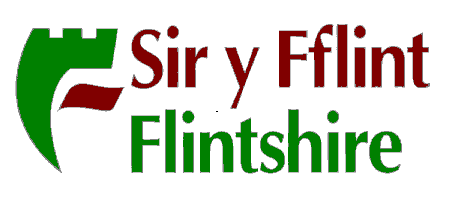 Parent/carer consent for one-off or occasional educational visitsTo be distributed with an information sheet/letter giving full details of the visit School/centre:       Ysgol Maes y FelinVisit/activity:  Trip ________________________________________________Venue: __________Greenwood Centre ____________Date(s):_____ 11.06.19 ____________Your child’s name__________________________________________ Class ______________Medical and dietarya)	Does your child have any physical or psychological condition that may affect him/her during the visit?                        YES/NOIf YES, please give details: _________________________________________________________________________________________________________________________________b) Please give details of any allergies:_____________________________________________c) Please give details of any special dietary requirements of your child: ____________________________________________________________________________d) Please detail any recent illness or accident suffered by your child that staff should be aware of?____________________________________________________________________________e) Please list any type types of non-prescription medication or lotions your child may not be given: ____________________________________________________________________________f) To the best of your knowledge, has your son/daughter been in contact with any contagious or infectious diseases or suffered from anything in the last four weeks that may be contagious or infectious?	     YES/NOIf YES, please give details: ________________________________________________________________________________________________________________________________________________________h) When did your son/daughter last have a tetanus injection?__________________________Water confidence/swimming ability Please indicate your child’s swimming ability:   Cannot swim                                                 Able to swim a little in a swimming pool       Able to swim confidently in a swimming pool    Able to swim confidently outdoors (e.g. lake,    		  river or sea)   Your contact detailsTelephone: Home: _______________ Work: _________________Mobile: ________________Home address________________________________________________________________Alternative emergency contactName: __________________________________ Telephone: _________________________Address: ____________________________________________________________________Family doctorName: _______________________________________ Telephone: ____________________Address: ____________________________________________________________________DeclarationHaving read the information about the visit, and having understood the level of supervision to be provided, I agree to my child taking part in the visit and activities described.I understand that all reasonable care will be taken of my child during the visit/activity and that he/she will be under an obligation to obey all directions and instructions given and observe all rules and regulations governing the visit/activity.I understand the code of conduct for the visit and the sanctions that may be used if my child breaks this code of conduct. I have discussed the code of conduct and sanctions with my child. I understand that if my child seriously misbehaves or is a cause of danger to him/herself or to others, then I may be asked to collect him/her or he/she may be brought home early from the visit/activity. In such a situation there will be no obligation on the school/centre to refund any money. In an emergency I agree to my son/daughter receiving medication and any emergency dental, medical or surgical treatment, including anaesthetic or blood transfusion, as considered necessary by the medical authorities present.  I understand the extent and limitations of the insurance cover provided.FULL NAME OF PARENT OR CARER  (print please): _______________________________Signed: _________________________________________Date: ___________Form 4